Evenement georganiseerd doorNAAM VAN UW CLUBAdres: .....Email: .....Telefoon: .....Website: www.uw-website.beWedstrijdbepalingenNAAM EVENEMENTVoor de klassen .....Op datum van    tot   De notatie ‘[NP]’ in een regel betekent dat een boot niet tegen een andere boot mag protesteren bij het overtreden van die regel. Dit wijzigt RvW 60.1(a). REGELSHet evenement is onderworpen aan de Regels zoals gedefinieerd in de Regels voor Wedstrijdzeilen (RvW)  en in de aankondiging.Alle deelnemers en ondersteunende personen moeten zich houden aan de coronaregels van de Belgische Overheid. Zie voor de regels: https://www.info-coronavirus.be/nl/faq/ Regel 40.1 is van toepassing . (dragen van zwemvesten) RvW 90.3(e) is van toepassing. (geen correcties aan uitslagen later dan 24 uur publicatie)          WIJZIGINGEN IN DE WEDSTRIJDBEPALINGEN Iedere wijziging van de Wedstrijdbepalingen zal worden bekend gemaakt vóór   op de dag dat deze van kracht wordt, behalve dat iedere wijziging in het schema van de wedstrijden zal worden bekend gemaakt vóór  op de dag voordat deze van kracht wordt.COMMUNICATIE MET DEELNEMERSMededelingen aan deelnemers zullen worden vermeld op het officiële mededelingenbord dat is geplaatst Op het water    [         [DP] GEDRAGSCODE [DP] Deelnemers en ondersteunende personen moeten voldoen aan ieder redelijk verzoek van een evenements official.SEINEN OP DE WAL Seinen op de wal zullen worden getoond Wanneer de onderscheidingswimpel (uitstel) getoond wordt op de wal, wordt '1 minuut ' vervangen door 'niet minder dan  minuten' in wedstrijdsein OW.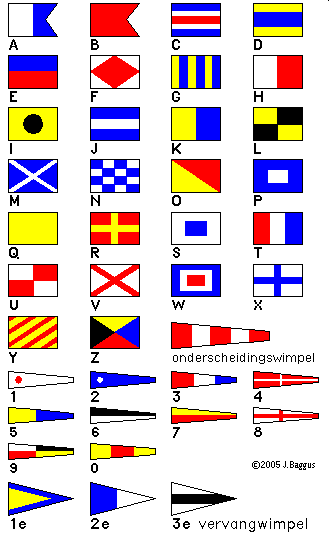 PROGRAMMA VAN WEDSTRIJDENHet eerste waarschuwingssein is gepland de eerste dag om  en de volgende dagen om Op de laatste dag zal geen waarschuwingssein zal gegeven worden later dan KLASSENVLAGGEN							De klassevlaggen zijn:						RESERVEBANENDe tekeningen in ADDENDUM 1 tonen de banen en bij benadering de hoeken tussen de rakken, de volgorde waarin de merktekens moeten worden voorbijgevaren en de kant waar elk merkteken moet worden gehouden.Als bij een gate één van de merktekens ontbreekt, moet het aanwezige merkteken aan   gelaten worden.MERKTEKENSVoor de beschrijving van de merktekens zie addendum 112.3     Niet later dan bij het waarschuwingssein, zal de kompaskoers naar het eerste merktehen aangegeven worden op een bord op het startschip.RESERVE - HINDERNISSEN - VERBODEN ZONES - AFSTAND TOT DE WAL (overbodige schrappen a.u.b.).....DE STARTDe startlijn is tussen  met een oranje vlag op   aan  en  aan .Een boot die later start dan  minuten na zijn startsein zal de score DNS krijgen. Dit wijzigt RvW A5.1 en A5.2.12.3     Om boten te waarschuwen dat een race of reeks van races binnenkort zal beginnen, zal de oranje startlijnvlag worden getoond met één geluid  WIJZIGEN VAN HET VOLGENDE RAK VAN DE BAANOm het volgende rak van de baan te wijzigen zal het wedstrijdcomité het oorspronkelijke merkteken of de finishlijn naar een nieuwe positie verplaatsen.Behalve bij een 'gate', moeten boten tussen het wedstrijdcomité vaartuig dat de wijziging van het volgende rak aangeeft en het dichtstbijzijnde merkteken doorvaren, het merkteken aan   en het wedstrijdcomité vaartuig aan   houdend. Dit wijzigt RvW 28.DE FINISHDe finishlijn ligt tussen  met een blauwe vlag op  aan de  zijde en de   aan de   zijde STRAFSYSTEEM Wanneer  wedstrijden zijn voltooid zal de seriescore van een boot de som zijn van zijn wedstrijdscores met aftrek van de slechtste score, bij minder gevaren wedstrijden de som van alle wedstrijdscores.     voltooide wedstrijden zal de seriescore van een boot de som zijn van zijn wedstrijdscores met aftrek van de 2 slechtste scores.Voor hierna genoemde klasse(n) is RvW 44.1 gewijzigd zodat de Twee-Ronden Straf is vervangen door de Eén-Ronde Straf: voor geen enkele klasse op dit evenement15.3    RvW P2.3 is niet van toepassing en RvW P2.2 is zodanig gewijzigd dat het op iedere straf na de                eerste van toepassing is.TIJDSLIMIETEN [EN STREEFTIJDEN]De tijdslimieten zijn:Als geen enkele boot merkteken 1 heeft gepasseerd binnen de tijdslimiet, wordt de wedstrijd afgebroken.Het niet halen van de beoogde tijd is geen reden voor verhaal. Dit wijzigt RvW 62.1(a).VERHOORAANVRAGENDe protesttijdlimiet zal aangegeven worden op het officiële mededelingenbord.Verhoor aanvraagformulieren zijn verkrijgbaar .Het schema met de tijden van de verhoren zal op het officiële mededelingenbord bekend gemaakt worden   minuten na de protesttijdlimiet.17.4   Hier zal ook en lijst van boten die gestraft zijn op  grond van RvW 42 onder Appendix P zal worden getoond. (1)   Manage2sail App gratis verkrijgbaat in de Apple App Store en in de Google Play Store [NP][DP] VEILIGHEIDSVOORSCHRIFTENCheck-out en check-in: voor het verlaten van , moeten de deelnemers zich afmelden       . Onmiddellijk na terugkomst op de wal moeten de deelnemers zich aanmelden     bij  . VERVANGING VAN BEMANNING OF UITRUSTING   zal niet worden toegestaan zonder voorafgaande schriftelijke goedkeuring van het wedstrijdcomité. Aanvraag in te dienen . Goedkeuring komt op het officiële mededelingenbord. De Verantwoordelijk persoon mag niet vervangen worden.       20-21-22    RESERVE[DP] ONDERSTEUNENDE TEAMS Ondersteunende vaartuigen moeten aan beide zijden van de romp of op de tubes voor rhibs worden gemarkeerd:a) midscheeps of nabij de boeg, in letters van minimaal 10 cm hoogte: het wettelijk kentekenb) in karakters van minimaal 20 cm hoogte: uw nationale letters zoals in RRS AP Gc) als niet aan SI 23.1(b) wordt voldaan, kunnen de nationale letters op de romp worden vervangen door een rechthoekige vlag met deze nationale letters in tekens van minimaal 20 cm, bevestigd met het boven- en ondereinde op een staak met de vlag die ten minste 1,20 m boven de zeespiegel wordt weergegeven.Ondersteunende vaartuigen zullen de nummervlag ontvangen bij registratie voeren bevestigd met het boven- en ondereinde op een staak met de vlag die ten minste 1,20 m boven de zeespiegel.Vaartuigen van ondersteunende personen moeten minstens   buiten de gebieden waar boten wedstrijdzeilen blijven, van het moment van het voorbereidingssein voor de eerste klasse totdat alle boten zijn gefinisht of zich hebben teruggetrokken of het wedstrijdcomité het sein voor uitstel, algemene terugroep of afbreken geeft.AFVAL AFGIFTEAfval   worden afgegeven aan officiële comité- en jury-boten.ORGANISATIEDe wedstrijdleider is .....	De voorzitter van het protestcomité is .....Addendum 1: de schetsen van de te zeilen banen. KlasseVlag-KlasseVlag..... .....-..... .......... .....-..... .......... .....-..... .......... .....-..... .....KlasseMerkteken 1 tijdslimietBeoogde Wedstrijd Wedstrijd tijdslimiet...............